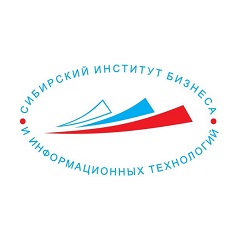 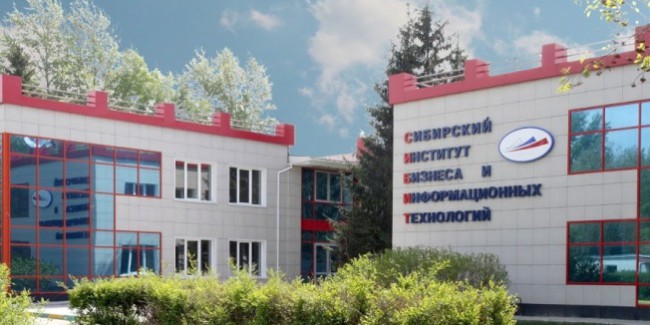 Сибирский институт бизнеса и информационных технологий – аккредитованный институт Омска, с бессрочной лицензией, предлагающий очное и заочное высшее образование, второе высшее образование, а также дистанционное обучение по наиболее востребованным программам подготовки. Наш вуз был основан в 1996г. и все эти годы создает студентам условия и возможности для обучения, уровень которого соответствует лучшим вузам Сибири. Мы ставим своей целью предоставлять абитуриенту Омска, Сибири, Казахстана качественные образовательные услуги по самым популярным на рынке труда направлениям: «Экономика», «Юриспруденция», «Менеджмент» и целому ряду других – всего 6 направлений и 15 профилей подготовки, выдавая выпускникам диплом государственного образца. Институт имеет многоуровневую систему обучения, обеспечивающую высшее образование: бакалавриат (высшее и второе высшее образование) и магистратура по всем формам – очное, заочное, дистанционное обучение. Мы осуществляем переподготовку и повышение квалификации кадров, в т.ч. профессиональную переподготовку юристов, экономистов, государственных служащих.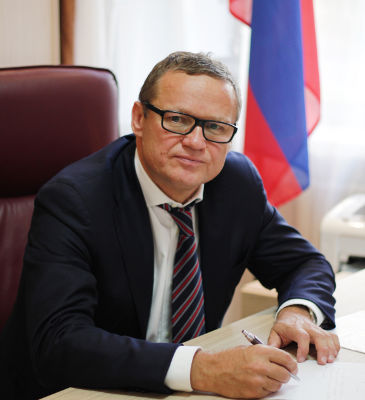 Располагая отличной материальной базой, СИБИТ - крупнейший негосударственный вуз Омска и один из ведущих негосударственных вузов Сибири – предлагает абитуриенту Омска, других регионов нашей страны, Казахстана невысокую стоимость обучения и круглогодичный прием, общежитие для студентов.  Заслуги Сибирского института бизнеса и информационных технологий отмечены включением его в рейтинг «100 лучших ВУЗов Сибири»в 2011 году, награждением  в 2013 году «Европейским Гран - При за качество», выдвижением в 2013 году в лауреаты конкурса «100 лучших ВУЗов России».Информация о месте нахождения образовательной организации:Адрес местонахождения: 644116, г. Омск, ул. 24-я Северная, 196/1Информация о контактных телефонах образовательной организации:Приемная ректора

644116, г.Омск, ул.24-я Северная 196/18 (3812) 62-59-89Приемная комиссия644116, г.Омск, ул.24-я Северная 196/18 (3812) 26-54-99